                                      CLUB VOSGIEN DU PAYS DE PHALSBOURG-LUTZELBOURG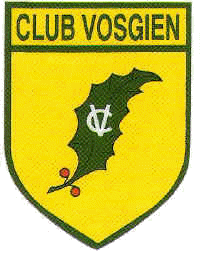                                                                                 Association fondée en 1874                                          Association reconnue d’utilité publique par décret du 20-12-1879.                PROCES VERBAL DE L’ASSEMBLEE GENERALE					 du 16 février 2018					    Exercice 2017	_______________________________________________________A 19 h 10, M. Pierre MARTIN, maire de Dannelbourg salue les personnalités présentes ainsi que l’ensemble de l’assemblée. Il explique les raisons pour lesquelles cette AG se déroule à Dannelbourg puis présente la commune de Dannelbourg.Roland LACK, président du Club Vosgien remercie M. le maire pour son mot d’accueil et pour son invitation à tenir l’AG du Club Vosgien à Dannelbourg.Il souhaite la bienvenue à l’AG à :M. Patrick REICHHELD, conseiller départemental M. Régis IDOUX, vice-président de la 2C2P et maire de Bourscheid, M. Joseph MOUTIER, maire de Lutzelbourg, M. Bernard KALCH, maire de HenridorffIl souhaite aussi la bienvenue aux représentants du CV présents :M. Charles BARDELLER, président de l’Association Départementale 57 du CV qui représente la Fédération.M. François FISCHER, président du CV de Sarrebourg-Abreschviller et délégué du District 2 Martine BOCK, présidente du CV de Dabo.Il souhaite encore la bienvenue à tous les membres de l’association et à toutes les personnes présentes venues pour découvrir et mieux connaître le Club Vosgien.Il excuse : Monsieur Fabien DI FILIPPO, député de la circonscription,Mme Nicole PIERRARD, conseillère départementaleM. Alain FERSTLER, président fédéral du Club VosgienM. Roger BRENOT, maire de Hultehouse et président honoraire du CV, empêché par une réunion du CMM. Charles BERNARD, président honoraire du CVM. Nicolas GERARD, responsable de l’Unité Territoriale Montagne Droit d’Usage de l’ONFIl ouvre ensuite la 144ème A.G du Club Vosgien du Pays de Phalsbourg-Lutzelbourg.Pour commencer l’AG, le président invite l’assemblée à se lever pour respecter un moment de silence à la mémoire des membres de l’association décédés au cours de l’année 2017Evelyne BRESULIERJoseph LANGJean-Paul LUTZHubert SCHATZLe président rappelle que bien que l’AG se déroule cette année à Dannelbourg pour les raisons expliquées par M. le maire de ce village, son souhait est d’alterner les AG entre les communes de Phalsbourg et de Lutzelbourg en espérant qu’en 2019 la commune de Lutzelbourg pourra accueillir le Club Vosgien dans sa nouvelle salle des fêtes pour la tenue de son AG.*****************ORDRE DU JOUR :- Rapport moral de l’année 2017 (Roland LACK)- Rapport d’activités, année 2017- Rapport financier (Roland FROEHLICHER)- Rapport des vérificateurs aux comptes (Jean-Jacques MERTZ et Charles RICHERT)- Cooptation d’un nouveau membre au comité- Activités et projets pour l’année 2018-  Cotisation année 2018 et tarifs de location du chalet- Budget prévisionnel 2018 (Roland FROEHLICHER)9     - Distinctions 2017- Allocution des personnalités- Remise des distinctions- Verre de l’amitiéPoint	 1	Rapport moral de l’année 2017L’AG est toujours un moment fort de la vie d’une association. C’est l’occasion de mettre en lumière sa dimension en présentant ses activités passées et futures ainsi que son bilan. Une participation nombreuse des membres reste toujours le plus sûr témoignage de sa vitalité. Votre présence très nombreuse ce soir ne laisse plus planer le moindre doute sur ce point. En 2017 nous étions 463 membres soit certainement une des associations les plus importantes du secteur de Phalsbourg et au niveau CV nous figurons aussi parmi les 15 associations les plus nombreuses. Pour le CV, 2017 a été une année d’élections à tous les niveaux : District, Département, Fédération et aussi pour notre association qui a renouvelé son comité pour les 3 prochaines années. Notre nouveau comité se compose de 20 membres avec notamment un nouvel inspecteur et responsable des sentiers : André BOURGAUX. Ce comité a organisé son programme d’activités 2017 autour de 4 grands axes :L’entretien et le balisage des sentiersLa promotion de la randonnéeD’importants travaux d’investissement L’organisation de manifestationsLes 2 premiers points font partie des missions que nous confie la Fédération et répondent au souhait de M. Richard Stieve, fondateur du CV en 1872 qui souhaitait rendre le massif vosgien plus accessible par la création d’un vaste réseau de sentiers et permettre aux randonneurs de découvrir les magnifiques paysages qu’offre ce massif. Le 3ème point répond à une forte demande et concerne la construction d’un bloc sanitaire destiné à améliorer le confort et l’hygiène au niveau de notre chalet. Enfin le dernier point nous permet de renflouer notre trésorerie et de couvrir les importantes dépenses engagées.Ce programme ambitieux a pu être réalisé grâce à :12 à 15 personnes qui travaillent chaque mercredi sur les sentiers10 guides de randonnée2 guides et responsables MN70 bénévoles qui nous épaulent lors de nos manifestationsUne équipe de bénévoles qui a accepté de consacrer une journée par semaine pour la réalisation du bloc sanitaire.Merci aussi aux partenaires locaux pour leur soutien financier et matériel : les communes de Phalsbourg, Lutzelbourg, la commune de Dannelbourg dont nous sommes les hôtes aujourd’hui, les communes de St-Louis, Garrebourg, St-Jean-Kourtzerode, Henridorff, Vilsberg, Guntztviller, Hultehouse, Bourscheid, Berling, Lixheim, Mittelbronn, Danne et Quatre Vents pour leur subvention. Merci à la Com Com, au Lion’s Club, à l’association ADEL de Réding et à l’inter association de Lutzelbourg, qui nous ont également soutenus financièrement au cours de l’année. Merci aussi à la Fédération du CV, au Conseil Départemental et au Ministère pour leur subvention.Enfin, merci aux représentants de l’ONF avec qui nous entretenons d’excellentes relations et qui sont toujours prêts à nous conseiller utilement.Le rapport moral est mis au vote et adopté à l’unanimitéPoint 2	Rapport d’activités, année 2017Chaque mercredi, 10 à 15 bénévoles se retrouvent à l’atelier à Lutzelbourg pour une séance de travail sur les sentiers.Les sentiers- longueur des sentiers de l’association : 220 km- longueur de balisage : 295 km- travaux de débroussaillement : 69 km- travaux de terrassement : 6 km- révision du balisage sur itinéraire : 34 km- pose de panneaux directionnels : 11- mise en place de 3 nouveaux bancs- entretien et réparation de 6 bancs et tables-bancs- samedi 22 avril : séance de travail avec les « Compagnons de la Scène » pour entretenir les 2 sentiers circulaires de Henridorff (18 personnes)- samedi 20 mai : séance de travail avec des bénévoles de Danne et Quatre Vents pour entretenir les sentiers autour de Bonne Fontaine (16 personnes)Bilan sentiers :- total des heures de travail : 1522 h- total des dépenses d’entretien et de balisage : 1699 €- déplacements domicile-atelier A/R plus déplacements lieu de travail A/R : 9723 km- frais de déplacements : 2995 €PNPP
 Dans le cadre de la PNPP nous assurons le débroussaillage et l’entretien - du sentier des bornes à Hultehouse- du sentier des sculptures à Bonne Fontaine- du sentier botanique à Phalsbourg- du circulaire des lavoirs à Bois de ChênesNous entretenons aussi régulièrement une vingtaine de lavoirs et fontaines qui font partie de notre patrimoine.Le vendredi 4 août, 8 bénévoles ont assuré le débroussaillage, le nettoyage et le ramassage de tous les déchets à l’intérieur et à l’extérieur de l’enceinte du château de Lutzelbourg.InvestissementPour améliorer le confort et les conditions d’hygiène de notre chalet notre comité avait décidé en 2015 la construction d’un bloc sanitaire. L’année 2016 a été consacrée au raccordement à l’assainissement public de la commune de Hultehouse.Après l’octroi de subvention du CD obtenu au printemps 2017, la construction des WC pouvait démarrer.Le gros œuvre (soubassement et dalle), la structure bois ainsi que les huisseries extérieures ont été réalisés par des professionnels. Le reste des travaux a été réalisé par une équipe de 6 à 9 bénévoles qui de mai à décembre ont consacré une journée par semaine à cette réalisation. Actuellement il reste à faire le carrelage du sol et des murs, la pose des huisseries intérieures ainsi que les travaux de peinture. Un merci tout particulier à Roland METTLING et Gérard BURGATT nos pros du sanitaire ainsi qu’à Théo BRUA et à son fils pour la partie électrique.Formation Organisée par François Fischer, délégué du District 2, 45 bénévoles du district se sont retrouvés le 18 novembre au chalet du Limmersberg à Hultehouse pour participer à une journée de formation au balisage animée par M. Dossmann, inspecteur principal des sentiers de la Fédération.Le même jour, l’après-midi, avait lieu au chalet, la rencontre des présidents du District 2 en présence de M. Alain FERSTLER, président de la fédération et de François FISCHER, délégué du D2.Site InternetNotre site internet est opérationnel depuis une année maintenant. Pour l’ensemble de l’année il a été visité près de 5000 fois. De plus en plus, nos membres ont pris le réflexe d’aller sur le site pour y trouver le renseignement souhaité. Le plus grand nombre de visites a eu lieu au mois d’octobre avec 579 visiteurs. Attendons fin 2018 pour voir l’évolution.N’hésitez pas à nous faire part de vos remarques concernant ce site pour nous aider à l’améliorer. Nous ne sommes que des amateurs !Randonnées et marches 1 Marche Trappeur : 24 participants22 sorties du mardi soir : 933 participants (moyenne : 42 marcheurs par sortie)14 sorties le jeudi avec repas tiré du sac : 332 participants (moyenne : 24 marcheurs)1 weekend de randonnée à Mittlach dans les Hautes Vosges : 28 participants1 semaine de randonnée en Italie dans les Dolomites : 23 participantsEncadrement de sorties scolaires pour les écoles de Schalbach, Phalsbourg, Trois-Maisons, Hultehouse, Hangviller (plus de 300 élèves)Marche Automnale du District 2 le 1er octobre : 90 participantsParticipation aux marches organisées par d’autres clubs :Sarrebourg : 	Rando soupe aux pois Descente du Donon - Marche des Lumières		  	 Rando Moselle avec « La vallée des Eclusiers »CV de Dabo :	Randonnée suivie d’une soupe aux pois			Rando  NoëlMarche Nordique : 37 séances pour 282 participantsManifestations
14 mai : Journée « Les marches au rang d’honneur » 225 personnes3 activités étaient proposées : Une marche libre de 12 km sur un circuit baliséDe la MN Un rallye découverte pour les scolaires (60 jeunes)19 août : Excursion à Lunéville et à la colline de Sion : 52 personnesL’excursion organisée par notre ami Roland Froehlicher nous a emmenés dans un premier temps à Lunéville pour visiter le château puis à la colline de Sion-Vaudémont. Une fois de plus cette sortie a satisfait l’ensemble des participants. 3 septembre : Marche populaire internationale Le beau temps et le ciel bleu ont contribué à la réussite de cette manifestation qui a obtenu un franc succès et nous a permis de réaliser notre meilleur score au niveau de la participation avec 693 marcheurs. 11 et 12 novembre : Journées « Soupe aux Pois » Beau succès pour cette première organisée par la section MN de notre association avec près de 100 participants.Le rapport d’activités 2017l est mis au vote et adopté à l’unanimitéPoint 3      Rapport financier 2017 Point 4	Rapport des vérificateurs aux comptes : année 2017Monsieur MERTZ Jean-Jacques fait le compte rendu de la vérification des comptes effectuée avec Charles RICHERT le lundi 5 février en présence du président et du trésorier.Le rapport financier est mis au vote et adopté à l’unanimité par l’assembléeAucune personne n’étant candidate à prendre la place de vérificateur aux comptes, messieurs MERTZ Jean-Jacques et Charles RICHERT étant disposés à poursuivre le rôle de vérificateurs aux comptes, ils sont reconduits dans leur fonction La reconduction des 2 vérificateurs de comptes est adoptée à l’unanimitéPoint 5	Cooptation d’un nouveau membre au ComitéMarc WALCH a rejoint l’équipe qui travaille le mercredi sur les sentiers et nous proposons à l’assemblée de coopter Marc WALCH au sein du Comité
La cooptation du nouveau membre est adoptée à l’unanimitéPoint 6	Activités et projets pour 2018RandonnéeMarche hivernale du district II à Cirey sur Vezouze le 4 février (170 participants)Marche Trappeur le 11 février à Henridorff (40 participants)Vingt-huit sorties le mardi soir à partir du 3 avril Quatorze randonnées à la journée le jeudi à raison d’une ou deux par mois Une semaine de randonnée en Bretagne au manoir de Kerallic du 24 juin au 1er juillet 2018Week-end de randonnée à Niederbronn les 4 et 5 aoûtMarche NordiqueChaque samedi matin : marche nordique de 9 h à 11 h 2 séances d’initiation dirigées par Richard DESSINGER sont programmées les samedis 17 et 31 marsManifestations13 mai : Les marches au rang d’honneur avec 3 activitésMarche libre sur un parcours balisé d’environ 12 kmSéance de marche nordiqueRallye jeux pour les scolaires18 août : excursion de notre association : « Sur les 2 rives du Rhin » organisée par Roland F.2 septembre : 23ème Marche Populaire Internationale avec 3 parcours : 5, 10 et 20 km21 octobre : Journée marche et « soupe aux pois » organisée par la section de MNParticipation aux sorties organisées par les CV voisins : Dabo, Sarrebourg-Abreschviller- Saint Quirin4) Travaux envisagés Sentiers- entretien courant des sentiers : débroussaillage, piochage, ratissage, tronçonnage….- entretien des bancs et des tables-bancs- entretien des fontaines, sources et lavoirs- entretien des 4 sentiers du patrimoine : sentier des 7 sculptures, sentier botanique, circulaire des lavoirs et sentier des bornes.
- reconduite de l’opération débroussaillage et nettoyage des abords du château de Lutzelbourg- nettoyage et réfections nécessaires (rambardes, marches, passerelles, balisage) sur les 2 circulaires de Henridorff lors de la ½ journée de travail avec les « Compagnons de la scène de Henridorff » le 21 ou 28 avril- entretien des sentiers autour de Bonne Fontaine avec des bénévoles de Danne et Quatre Vents (date à définir)- travaux ponctuels- réfection de la passerelle du Stutzbach avec le CV de Saverne- réflexion pour la réfection de l’escalier du rocher du Petit Moulin ?Balisage- mise à jour du sentier du Morenthal (disque rouge)
- mise à jour du chemin allant de Garrebourg à la chapelle St Fridolin (rectangle jaune-blanc-jaune)
- revoir les 2 chemins forestiers (triangle rouge et disque rouge) entre la chapelle St Fridolin et le Kempel
- revoir le sentier triangle rouge allant de Vilsberg à Graufthal
 - balisage ponctuel en fonction des désordres signalés5) FormationDominique BERRING est inscrit au stage de formation GRP qui se déroulera en 2 étapes :
- un pré-stage de 2 jours à Lembach les 3 et 4 mars
- un stage de 8 jours à La Bolle près de Saint Dié du 12 au 19 mai
Dominique s’investit énormément pour le club autant pour le travail sur les sentiers que pour guider des randonnées. Le comité a décidé de prendre à sa charge les frais liés à cette formation.Investissements - Achèvement des travaux du bloc sanitaire
- Mise en place d’une rampe d’accès au chalet pour personnes ayant une limitation fonctionnelle
- Réaménagement de la partie cuisine du chalet
- Acquisition d’une nouvelle tondeuse à gazonLe rapport d’activités 2018 est mis au vote et adopté à l’unanimitéPoint 7 	Cotisations pour l’année 2018 et tarifs de location du chaletEn 2018 le tarif des cotisations restera inchangé soit 15 € par personne plus éventuellement 6 € pour l’abonnement à la revue « Les Vosges ».En raison des travaux importants entrepris au niveau du chalet le comité fixe les nouveaux tarifs de location du chalet pour l’année 2018 :Il est important de noter que la carte de membre donne droit à des avantages non négligeables auprès de différents partenaires du CV : - de nombreux organismes de vacances offrent des remises de 5 à 15 % aussi bien sur les séjours individuels qu’en groupes.- de nombreux magasins de sport de Sarrebourg à Strasbourg accordent des remises pouvant aller de 5 à 20 %Les cotisations et les tarifs de locations du chalet sont mis au vote et adoptés à l’unanimitéPoint 	8	Budget prévisionnel pour l’année 2018Le budget prévisionnel 2018 est mis au vote et adopté à l’unanimitéPoint 10	Distinctions 2017Le houx d’argent est attribué à :	Roland METTLING
					Gérard METZGERJean-Paul SUDRELe houx d’or est attribué à : 		Roland FROEHLICHER					Daniel SCHULERAllocution des personnalitésMot de clôture du président de l’AD 57 : Charles BARDELERVice-président de la COM COM : Régis IDOUXConseiller Général : Patrick REICHELDMot de clôture du maire de Dannelbourg qui invite l’assemblée à partager le verre de l’amitié.Le président clôt l’Assemblée Générale 2018 à 20 h 45.Président		 Vice-président			Secrétaire			Trésorier	RECETTESRECETTESDEPENSESDEPENSESCotisations6 885,00Vignettes - Cotisation AD 574 043,60Assurance fédérale853,40Revues654,00Revues    1-2-3568,82Subventions12 017,50Charges de fonctionnement358,50Subventions12 017,50Outillage - Equipement22,45Subventions12 017,50Sentiers installations1 139,20Chalet1 510,21Chalet28 435,4314 Mai « Marches au rang d’honneur »2 244,6414 Mai1 439,28Marche Populaire6 079,10Marche Populaire2 634,06Petites manifestations1 030,63Fêtes et cérémonies1 934,38Encaissement formation 765,00Formation687,00Dons536,00Ventes diverses560,70Dépenses diverses 552,79TOTAL32 282,78TOTAL42 668,91Bilan de l’exercice- 10 386,13Intérêts 201781,34Report 201622 919,82Solde au 31/12/1712 615,03CC/CCM Lutzelbourg273,86CL/CCM7 213,54CC/BPL Phalsbourg150,41CL/BPL4 977,22TOTAL EN BANQUE12 615,03Membre CVNon membre CVUne journée en semaine80 €90 €Samedi-dimanche120 €130 €Journée supplémentaire30 €Location sur une semaine30 € la journéeRECETTESRECETTESDEPENSESDEPENSESCotisations6 750Cotisations Fédération – AD 573 870Cotisations6 750Assurance (770 + 260)1030Revues600Revues600Chalet1 500Chalet2000Manifestations6 000 Manifestations3000Formation560Subventions4 200Charges de fonctionnement2000Dons420Outillage et matériel940Intérêts bancaires30Sentiers et installation1 000Solde 201712 500Investissement 9 000TOTAL DES DEPENSES24 000Réserve8 000TOTAL32 000TOTAL32 000